4名商中企発第61号　　　　　　　　　　　　　　　　　　　　　　　　　　　令和4年7月1日部会員各位　　　　　　　　　　　　　　　　　　　　　　　　　　　　　　名古屋商工会議所食料部会　　　　　　　　　　　　　　　　　　　　　　　　　　　　　　　 部会長　加藤　英敏食料部会開催のご案内拝啓　時下益々ご清栄のこととお慶び申し上げます。　平素は、当部会事業に際しまして種々ご高配を賜り、厚くお礼申し上げます。　さて、下記により部会を開催致しますので、ご多忙の折誠に恐縮ですが、何卒多数ご出席賜ります　　ようご案内旁お願い申し上げます。　なお、本所ではクールビズを実施しておりますので、軽装・ノーネクタイでお越しくださいますようお願い申し上げます。　　　　　　　　　　　　　　　　　　　　　　　　　　　　　　　敬　具記　１．日　　時　　令和４年８月２日(火)　１４：００～１５：３０　２．場　　所　　名古屋商工会議所　５階　会議室ＢＣ（名古屋市中区栄２－１０－１９）　３．議　　件　　２号議員選任の件　４．講　　演　　「食品ロスの現状、食品産業の未来」　　　　　　　　　　日本女子大学　家政経済学科　教授　小林　富雄　氏　　　　　　　以　上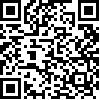 ※ご出席の方は、7月26日(火)までにFAX(052-231-6760)にてご返信いただくか、上記QRコード　を読み取っていただき、名商HP内「申込フォーム」へアクセス・ご登録ください(代理出席可)。　なお、ご欠席の場合はご回答には及びません。※新型コロナウイルスの感染拡大状況により、やむなく開催方式を変更する場合は、事務局よりその旨をご連絡　　申し上げます。＜連絡先＞　中小企業部 会員サービスユニット 人材支援担当　(TEL:052-223-5745)食料部会出席通知令和４年８月２日(火)　１４：００～１５：３０　　　　　　　　　　　　　　　　　出　席　します　　　　※ご記入頂いた内容は、当日の参加者名簿に記載するほか、当会議所からの各種連絡・情報提供に利用させて頂きます。会員番号（封筒宛名ラベルまたは案内状左上記載７桁の番号）会社名所属・役職名氏　名所属・役職名氏　名連絡担当者名連絡担当者ＴＥＬ連絡担当者E-mail 連絡担当者E-mail 